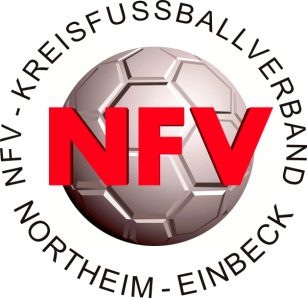 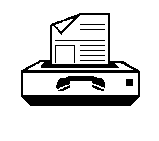 Frauenmannschaftenauf Kreisebene 2020-2021NFV Göttingen-Osterode undNFV Northeim-Einbeck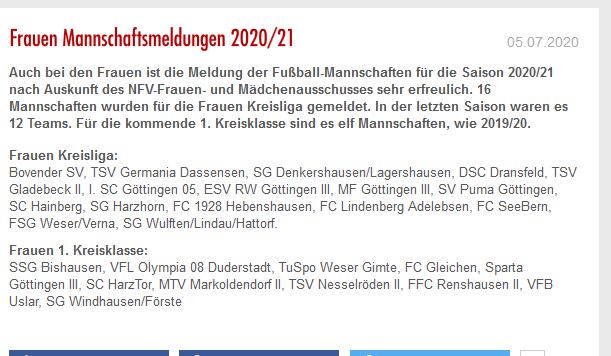 